AUTOCERTIFICAZIONEI sottoscritti:Padre  _____________________________________ nato a ________________________ il _______________ Residente a __________________via____________________ c.f. ___________________________________    tel. _________________________________e- mail _______________________________________________Madre  ____________________________________ nata a ________________________ il _______________ Residente a ____________________via ____________________ c.f. _________________________________    tel. _________________________________ e- mail ______________________________________________Genitori di_________________________________________________ nato/a a ________________________                      il __________________   residente a _______________________   via_________________________________                                               c.f.  ________________________________      tel.   _____________________________________  e- mail _________________________________________ DICHIARANO IL SEGUENTE STATO CIVILE: Coniugati	 Separati/divorziati	 Conviventi	Tutori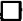 N.B.: ln caso di genitori SEPARATI/DIVORZIATI si prega di depositare in segreteria didattica lo stralcio della sentenza da cui si evincono le condizioni poste dal giudice dal giudice del tribunale, in rapporto ai figli (affido del minore). ln caso di mancata presentazione di detta documentazione la scuola invierà le comunicazioni ad entrambi.Iscritto/a per l'anno scolastico 2024/2025 alla classe prima dell'indirizzo:Liceo Artistico □ Liceo Classico    □ Liceo MusicaleLiceo Scientifico    □ Liceo Scientifico Quadriennale □ Tecnico EconomicoDICHIARANOChe l'alunno ha conseguito la Licenza Media presso l'Istituto______________________	nell' a.s. 2023/2024con la votazione di	/DECIMI;Che l'alunno è in regola con le vaccinazioni obbligatorie;Titolo studio padre: _________________________ Titolo studio madre: ________________Lavoro padre: ___________________________ Lavoro madre: _______________________Preferenza compagno ________________________________________________________(si precisa che si può esprimere un solo nominativo e che la richiesta deve essere espressa da entrambi gli alunni interessati).Alunno con disabilità	SI        NOAlunno con DSA                                                                                                            SI        NOReligione Cattolica	SI        NOComiso,                                                              Firma PADRE       ______________________________                                                                                                                                                                                                                                                                                                                                                     Firm MADRE   _______________________________